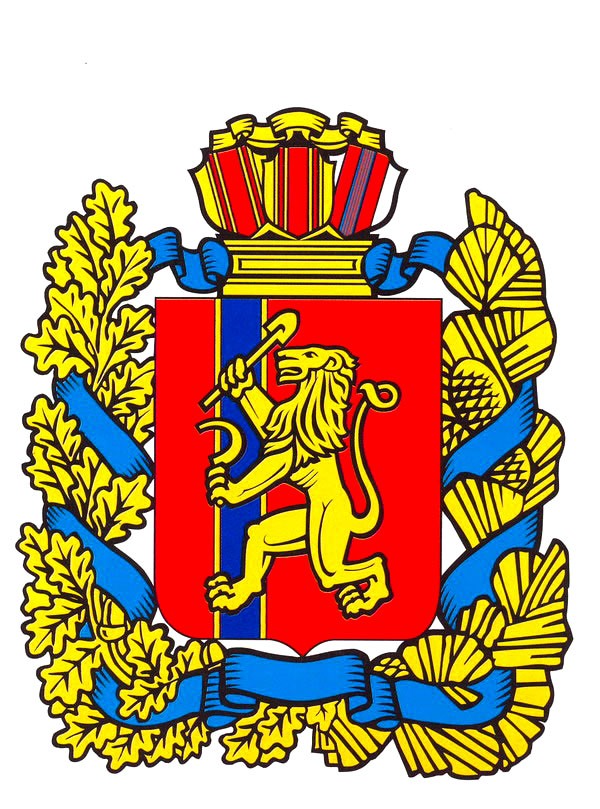   Малиновский сельский Совет депутатов  Саянского района Красноярского края РЕШЕНИЕс. Малиновка31.01.2017									 №30Об отмене решения от 07.11.2016 №21 «О внесении изменений и дополнений в Устав  муниципального образования Малиновский сельсовет Саянского района Красноярского края»	В целях  приведения Устава муниципального образования Малиновский сельсовет в соответствие с законодательством, руководствуясь статьей 70 Устава муниципального образования  Малиновский сельсовет, Малиновский сельский Совет депутатов  РЕШИЛ:	1. Решение от 07.11.2016 №21 «О внесении изменений и дополнений в Устав  муниципального образования Малиновский сельсовет Саянского района Красноярского края» считать  утратившим силу.	2. Контроль за исполнением настоящего решения оставляю за собой.	3. Настоящее решение вступает в силу в день, следующий за днем его официального опубликования в  газете «Вести поселения» и подлежит размещению на официальном веб-сайте администрации Саянского района.	Глава Малиновского сельсовета        		                         А. И. Мазуров